Dirigenti*Collegata al conseguimento degli obiettivi definiti annualmenteModifiche efficaci dal 1/06/2022, escluso Stevanin la cui modifica è efficace dal 1/01/2022. Aggiornamento del 12/07/2022NOMINATIVONOMINAFUNZIONEDichiarazioniDichiarazioniDichiarazioniDichiarazioniDichiarazioniDichiarazioniDichiarazioniDichiarazioniCVRETRI. FISSARETR.VARIABILE* NOMINATIVONOMINAFUNZIONE201420152016201720182019202020212022CVRETRI. FISSARETR.VARIABILE* Pasquale Labianca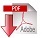 Team Fondo dei Fondi - Business Development-------112.00013.000TommasoLa CasciaProcurement-------103.00012.000Valeria MercatanteLegale------135.00025.000Nicola FobiaResponsabile Amministrazione, Pianificazione e Controllo/Personale, Organizzazione e IT a.i.150.00030.000Davide StevaninResponsabile Revisione Interna100.000-